2017/ 18EVENT SERIES DATES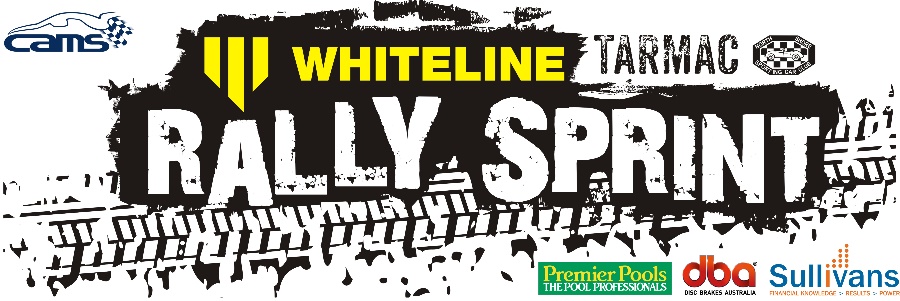 Thursday 	October 19,	 2017Tuesday 	November 14, 	2017 	note TuesdayThursday 	December 7	2017 Thursday 	February 15, 	2018Thursday 	March 15, 	2018VENUESydney  International Dragway
Eastern Creek MORE  INFOhttp://nsscc.com.au/twilight-rallysprint/https://www.facebook.com/NorthShoreSportingCarClub/